上海市科技艺术教育中心科技竞赛（活动）命题评审登记表竞赛（活动）名称上海市青少年科创教育经典导读活动（第二季）科创“悦”读上海市青少年科创教育经典导读活动（第二季）科创“悦”读上海市青少年科创教育经典导读活动（第二季）科创“悦”读上海市青少年科创教育经典导读活动（第二季）科创“悦”读上海市青少年科创教育经典导读活动（第二季）科创“悦”读竞赛（活动）阶段市级初赛（  ）   市级复赛（    ）   市级决赛（  ）市级初赛（  ）   市级复赛（    ）   市级决赛（  ）市级初赛（  ）   市级复赛（    ）   市级决赛（  ）市级初赛（  ）   市级复赛（    ）   市级决赛（  ）市级初赛（  ）   市级复赛（    ）   市级决赛（  ）竞赛（活动）日期2023.7——2023.112023.7——2023.112023.7——2023.112023.7——2023.112023.7——2023.11竞赛（活动）形式动手实践（   ）  笔试（    ）作品评审（  ）动手实践（   ）  笔试（    ）作品评审（  ）动手实践（   ）  笔试（    ）作品评审（  ）动手实践（   ）  笔试（    ）作品评审（  ）动手实践（   ）  笔试（    ）作品评审（  ）命题专家（组长排首位）姓名单位单位单位职称命题专家（组长排首位）葛智伟上海市科技艺术教育中心上海市科技艺术教育中心上海市科技艺术教育中心正高级命题专家（组长排首位）命题专家（组长排首位）拼（审）题日期拼（审)题专家（组长排首位）姓名单位单位单位职称拼（审)题专家（组长排首位）阅卷/评审日期2023.10.4~7日阅卷/评审地点阅卷/评审地点阅卷/评审地点科艺中心阅卷/评审组长姓名单位单位单位职称阅卷/评审组长葛智伟上海市科技艺术教育中心上海市科技艺术教育中心上海市科技艺术教育中心正高级阅卷/评审组长涂泓上海师范大学物理系上海师范大学物理系上海师范大学物理系高级阅卷/评审组长陈国棋上海教师教育学院上海教师教育学院上海教师教育学院高级阅卷/评审组长薛江迪上海广播电视台上海广播电视台上海广播电视台高级阅卷/评审组长阅卷/评审情况参赛区：（    16      ）个       参赛学生数：（ 276  ）人参赛区：（    16      ）个       参赛学生数：（ 276  ）人参赛区：（    16      ）个       参赛学生数：（ 276  ）人参赛区：（    16      ）个       参赛学生数：（ 276  ）人参赛区：（    16      ）个       参赛学生数：（ 276  ）人阅卷/评审情况考场数/项目数：（   1    ）个考场数/项目数：（   1    ）个考场数/项目数：（   1    ）个考场数/项目数：（   1    ）个考场数/项目数：（   1    ）个阅卷/评审情况评审人员人数：（     4     ）人评审人员人数：（     4     ）人评审人员人数：（     4     ）人评审人员人数：（     4     ）人评审人员人数：（     4     ）人阅卷/评审情况阅卷/评审情况：上海市青少年科创教育经典导读活动（第二季）科创“悦”读共收到学生作品276件，其中小学组124部作品，中学组152部作品。10月4~7日经评委评审，并依据活动方案，小学组和中学组各评选10部作品获得十佳作品奖。阅卷/评审情况：上海市青少年科创教育经典导读活动（第二季）科创“悦”读共收到学生作品276件，其中小学组124部作品，中学组152部作品。10月4~7日经评委评审，并依据活动方案，小学组和中学组各评选10部作品获得十佳作品奖。阅卷/评审情况：上海市青少年科创教育经典导读活动（第二季）科创“悦”读共收到学生作品276件，其中小学组124部作品，中学组152部作品。10月4~7日经评委评审，并依据活动方案，小学组和中学组各评选10部作品获得十佳作品奖。阅卷/评审情况：上海市青少年科创教育经典导读活动（第二季）科创“悦”读共收到学生作品276件，其中小学组124部作品，中学组152部作品。10月4~7日经评委评审，并依据活动方案，小学组和中学组各评选10部作品获得十佳作品奖。阅卷/评审情况：上海市青少年科创教育经典导读活动（第二季）科创“悦”读共收到学生作品276件，其中小学组124部作品，中学组152部作品。10月4~7日经评委评审，并依据活动方案，小学组和中学组各评选10部作品获得十佳作品奖。阅卷/评审情况阅卷/评审情况：上海市青少年科创教育经典导读活动（第二季）科创“悦”读共收到学生作品276件，其中小学组124部作品，中学组152部作品。10月4~7日经评委评审，并依据活动方案，小学组和中学组各评选10部作品获得十佳作品奖。阅卷/评审情况：上海市青少年科创教育经典导读活动（第二季）科创“悦”读共收到学生作品276件，其中小学组124部作品，中学组152部作品。10月4~7日经评委评审，并依据活动方案，小学组和中学组各评选10部作品获得十佳作品奖。阅卷/评审情况：上海市青少年科创教育经典导读活动（第二季）科创“悦”读共收到学生作品276件，其中小学组124部作品，中学组152部作品。10月4~7日经评委评审，并依据活动方案，小学组和中学组各评选10部作品获得十佳作品奖。阅卷/评审情况：上海市青少年科创教育经典导读活动（第二季）科创“悦”读共收到学生作品276件，其中小学组124部作品，中学组152部作品。10月4~7日经评委评审，并依据活动方案，小学组和中学组各评选10部作品获得十佳作品奖。阅卷/评审情况：上海市青少年科创教育经典导读活动（第二季）科创“悦”读共收到学生作品276件，其中小学组124部作品，中学组152部作品。10月4~7日经评委评审，并依据活动方案，小学组和中学组各评选10部作品获得十佳作品奖。阅卷/评审情况阅卷/评审情况：上海市青少年科创教育经典导读活动（第二季）科创“悦”读共收到学生作品276件，其中小学组124部作品，中学组152部作品。10月4~7日经评委评审，并依据活动方案，小学组和中学组各评选10部作品获得十佳作品奖。阅卷/评审情况：上海市青少年科创教育经典导读活动（第二季）科创“悦”读共收到学生作品276件，其中小学组124部作品，中学组152部作品。10月4~7日经评委评审，并依据活动方案，小学组和中学组各评选10部作品获得十佳作品奖。阅卷/评审情况：上海市青少年科创教育经典导读活动（第二季）科创“悦”读共收到学生作品276件，其中小学组124部作品，中学组152部作品。10月4~7日经评委评审，并依据活动方案，小学组和中学组各评选10部作品获得十佳作品奖。阅卷/评审情况：上海市青少年科创教育经典导读活动（第二季）科创“悦”读共收到学生作品276件，其中小学组124部作品，中学组152部作品。10月4~7日经评委评审，并依据活动方案，小学组和中学组各评选10部作品获得十佳作品奖。阅卷/评审情况：上海市青少年科创教育经典导读活动（第二季）科创“悦”读共收到学生作品276件，其中小学组124部作品，中学组152部作品。10月4~7日经评委评审，并依据活动方案，小学组和中学组各评选10部作品获得十佳作品奖。竞赛（活动）     负责教师签名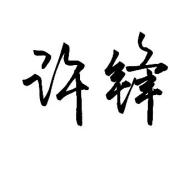 部门审核